ЧЕРКАСЬКА МІСЬКА РАДА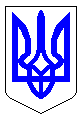 ЧЕРКАСЬКА МІСЬКА РАДАВИКОНАВЧИЙ КОМІТЕТРІШЕННЯВід 27.06.2019 № 723Про тимчасову заборону рухутранспортних засобів вулицею ГагарінаВідповідно до статті 40 Закону України «Про місцеве самоврядування в Україні», статті 6 Закону України «Про дорожній рух», пункту 4 статті 19 та пункту 4 статті 20 Закону України «Про автомобільні дороги», у зв’язку з проведенням заходів фестивалю «Трипільські зорі», враховуючи звернення співорганізатора фестивалю «Трипільські зорі» Костенка С.М. (лист від 24.06.2019 № 13427-01-16), виконком міської радиВИРІШИВ:1. Тимчасово заборонити рух транспортних засобів 29 червня 2019 року з 17.00 до 18.00 години вулицею Гагаріна між Замковим та Остріжним узвозами, на час проведення заходів за програмою фестивалю «Трипільські зорі».2. Співорганізатору фестивалю «Трипільські зорі» Костенку С.М. встановити необхідні дорожні знаки, схеми об’їздів та огородження, погоджені з управлінням патрульної поліції в Черкаській області.3. Управлінню патрульної поліції в Черкаській області забезпечити безпеку  руху транспорту і пішоходів на вказаному відрізку.4. Оприлюднити це рішення в засобах масової інформації.5. Контроль за виконанням рішення покласти на заступника директора - начальника відділу закупівлі послуг департаменту житлово-комунального комплексу Батира Р.А.Міський голова                                                                                      А.В. Бондаренко